A regular meeting of the Board of Trustees of the Ropes Independent School District will be held Monday, April 13, 2020 beginning at 6:30 p.m. in the Conference Room, located at 304 Ranch St., Ropesville, TX and also online according to Open Meeting Act.AGENDA:Meeting called to order by Mike Metzig. Quorum Present.Invocation given by Mike Metzig.Present:  Joel Willmon, Mike Metzig, Donald Rhoads, Keila Ketchersid, Cody Reep, Hector Delgado, Luke Anderson, Danny Ochoa, Dana Ketchersid, Tim Carter, and Danny McNabb. There was no prior contact with Joel Willmon regarding public comments or audience participation.Communications and Items for InformationPrincipal’s Report – Presented by Dana Ketchersid, Tim Carter, and Danny McNabbOnline LearningSuperintendent Report – Presented by Joel Willmon2019-2020 Budget Facilities UpdateConsent Agenda- Action ItemsConsideration and approval of the Minutes from March 2, 3, and 20, 2020Consideration and approval of the Budget AmendmentsConsideration and approval of the Bills and ClaimsConsideration and approval of the Financial Statements and InvestmentsMotion by Donald Rhoads, second by Danny Ochoa to approve the consent agenda items a-d.  Motion carried by 7. Action ItemsMotion by Danny Ochoa, second by Donald Rhoads to approve of a Professional Development Waiver for days used to train staff and prepare remote learning systems and materials.  Motion carried by 7. Motion by Cody Reep, second by Luke Anderson to approve of a Missed School Days Waiver for Instructional minutes below the required 75600. Motion carried by 7. Motion by Donald Rhoads, second by Hector Delgado to approve an instructional continuity attestation form, to attest that instruction was provided during the waiver minutes requested.  Motion carried by 7. Motion by Donald Rhoads, second by Hector Delgado to approve additional personnel; Linsdey Luckie and Grant Browning for the 2020-2021 school year.  Motion carried by 7. Motion by Donald Rhoads, second by Luke Anderson to approve of Probationary Teacher Contracts for the 2020-2021 school year. Motion carried by 7. Motion by Hector Delgado, second by Cody Reep to approve of Term Contract for Teachers, Librarian, Counselor and Nurse for the 2020-2021 school year. Motion carried by 7. Motion by Cody Reep, second by Danny Ochoa to approve of District Stipend Schedule for 2020-2021 school year. Motion carried by 7. Motion by Luke Anderson, second by Danny Ochoa to approve of Student Accident Insurance for the 2020-2021 school year. Motion carried by 7.Motion by Donald Rhoads, second by Cody Reep to approve of purchasing land at 504 Main Street, Ropesville, TX.  Motion carried by 6, 1 abstain. Motion by Danny Ochoa, second by Cody Reep to adopt a resolution in accordance with Texas Education Code 11.154 and Local Government Chapter 272 authorizing the exchange of Property with an additional cash payment. Motion carried by 7. Board did not adjourn to Closed SessionNo action taken.Adjourn – Future Board Meeting Dates May 11, 2020 and June 8, 2020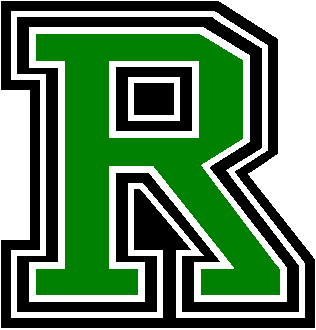 Ropes Independent School District304 RANCH STREETROPESVILLE, TX  79358TEL (806) 562-4031          FAX (806) 562-4059www.ropesisd.comSuperintendentJoel WillmonBOARD OF EDUCATIONMIKE METZIG – President  ▪  CODY REEP – Vice President  ▪  KEILA KETCHERSID – Secretary  DANNY OCHOA  •  LUKE ANDERSON  ▪  DONALD RHOADS  ▪  HECTOR DELGADOBOARD OF EDUCATIONMIKE METZIG – President  ▪  CODY REEP – Vice President  ▪  KEILA KETCHERSID – Secretary  DANNY OCHOA  •  LUKE ANDERSON  ▪  DONALD RHOADS  ▪  HECTOR DELGADOBOARD OF EDUCATIONMIKE METZIG – President  ▪  CODY REEP – Vice President  ▪  KEILA KETCHERSID – Secretary  DANNY OCHOA  •  LUKE ANDERSON  ▪  DONALD RHOADS  ▪  HECTOR DELGADO